Publicado en Ciudad de México el 22/09/2020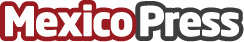 Ingenio, luces y colores visten a las calles de MéxicoGrupo IMU destaca que la creatividad juega un papel fundamental en el sector de publicidad exterior en el país. Se han dejado atrás metodologías tradicionales para cautivar a las audienciasDatos de contacto:Marisa Hurtado+525548103425Nota de prensa publicada en: https://www.mexicopress.com.mx/ingenio-luces-y-colores-visten-a-las-calles-de Categorías: Comunicación Marketing Consumo Ciudad de México http://www.mexicopress.com.mx